MYcÖRvZš¿x evsjv‡`k miKvi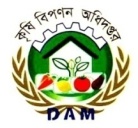 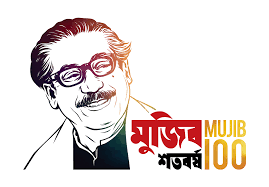 wmwbqi K…wl wecYb Kg©KZ©vi Kvh©vjqK…wl wecYb Awa`ßiAvKeikvn,PÆMÖvg-4207|¯§viK bs-12.02.1500.301.02.001.20-29                                                                                                                        ZvwiLt-05/01/2021 |eivei,gnvcwiPvjK,K…wl wecYb Awa`ßi,XvKv    `„wó AvKl©Y t mnKvix cwiPvjK(evRvi Z_¨),K…wl wecYb Avwa`ßi, XvKv|                 PÆMÖvg wefvMxq m`i evRv‡ii Rvbyqvix/2021 1g mßvnv‡šÍ (05/01/2021) wbZ¨ cÖ‡qvRbxq †fvM¨c‡Y¨i mvßvwnK,gvwmK I evrmwiK LyPiv Mo evRvi `‡ii Zzjbvg~jK weeiYx (evRvi`i cÖwZ †KwR/wjUvi,UvKvq)| ch©v‡jvPbv t Dc‡ivwjøwLZ Z_¨ ch©v‡jvPbv K‡i †`Lv hvq,PjwZ mßv‡n PÆMÖvg gnvbMixi evRv‡i Pvj-miæ-bvwRi,wgwb‡KU,gvSvix I †gvUv,AvUv-c¨v‡KU I †Lvjv,Wvj-gïi-‡`kx I Avg`vbxK…Z,‡Lmvix,gyM,wcuqvR-Avg`vbxK…Z,imyb-‡`kx,Av`v-Avg`vbxK…Z,ïKbvgwiP-‡`kx I Avg`vbxK…Z,KvuPvgwiP,gvQ-iæB-‡`kx I Avg`vbxK…Z,KvZj-‡`kx I Avg`vbxK…Z,Bwjk,‡gviM/gyiwM-KK I eªqjvi,wWg-‡`kx I dvg©,wPwb,jeY,Avjy,‡e¸b,KvPv‡cu‡c Ges wgwóKzgov Gi g~j¨ †gvUvgywU w¯’wZkxj Av‡Q| ZvQvov Ab¨vb¨ cb¨mg~‡ni g~j¨ wKQzUv  n«vm ev e„w× †c‡q‡Q|g~j¨ e„w×cÖvß D‡jøL‡hvM¨ cY¨ mg~n t MZ mßv‡ni Zzjbvq PjwZ ‡Qvjv-KjvB,‡Zj-mqvweb I cvg,imyb-Avg`vbxK…Z I cUj Gi gyj¨ cÖwZ †KwR‡Z h_vµ‡g 5.00,5.50,3.50,5.00 I 42.50 UvKv e„w× †c‡q‡Q|g~j¨ n«vmcÖvß D‡jøL‡hvM¨ cY¨ mg~n t MZ mßv‡ni Zzjbvq PjwZ mßv‡n wcuqvR-‡`kx I ‡gviM/gyiwM-‡`kx Gi gyj¨ cÖwZ †KwR‡Z h_vµ‡g 10.00 I 45.00 UvKv  n«vm †c‡q‡Q|mieivn cwiw¯’wZ t  PÆMÖvg gnvbMixi evRv‡i mKj cÖKvi c‡Y¨i mieivn I gRy` cwiw¯’wZ †gvUvgywU ¯^vfvweK Av‡Q|g~j¨ n«vm/e„w×i KviY t PjwZ mßv‡n mieivn n«vm I cvBKvix g~j¨ e„w×‡Z ‡Qvjv-KjvB,‡Zj-mqvweb I cvg,imyb-Avg`vbxK…Z I cUj Gi gyj¨ e„w× †c‡q‡Q | Aciw`‡K PjwZ mßv‡n mieivn e„w×‡Z wcuqvR-‡`kx I ‡gviM/gyiwM-‡`kx Gi gyj¨ n«vm †c‡q‡Q|         (bvwmg dvinvbv wkixb)                                                                                               (‡gvt †mwjg wgqv)        Dc-cwiPvjK(Dc-mwPe)                                                                                            ‡Rjv evRvi Kg©KZ©v        K…wl wecYb Awa`ßi                                                                                                         PÆMÖvg|                                                                                                                                                                                                                                                                                                                                                                                                                              PÆMÖvg wefvM,PÆMÖvg|         µt bsc‡b¨i bvgcwigvcPÆMÖvgPÆMÖvgPÆMÖvgPÆMÖvgPÆMÖvgPÆMÖvgPÆMÖvgµt bsc‡b¨i bvgcwigvcmßvnv‡šÍievRvi `i05/01/21MZ mßv‡nievRvi `i29/12/20kZKiv n«vm/e„w×i(-/+)MZ gv‡mi evRvi`i08/12/20kZKiv n«vm/e„w×i(-/+)MZ eQ‡ii evRvi`i07/01/20kZKivn«vm/e„w×i(-/+)1Pvj-miæ bvwRicÖwZ †KwR65.0065.000.0065.000.00--2Pvj-(miæ wgwb‡KU),,60.0061.00-1.6456.506.1947.5026.313Pvj-(gvSvix),,52.0053.00-1.8950.004.0038.0036.844Pvj-(‡gvUv) ÕÕ45.0046.00-2.1745.000.0030.0050.005AvUv-(c¨v‡KU),,33.0033.000.0033.000.0033.000.006AvUv-(‡Lvjv),,29.0029.000.0029.000.0029.000.007Wvj-gïi(†`kx),,112.50112.500.00112.500.00105.007.148Wvj-gmyi-(Avgt/‡`kx),,80.0080.000.0080.000.0062.5028.009Wvj-‡Lmvix,,62.5062.500.0062.500.0067.50-7.4110Wvj gyM,, 127.50 127.500.00127.500.00125.002.0011‡Qvjv-KjvB,,72.5067.507.4167.507.4172.500.0012‡Zj-mqvweb(†Lvjv)cÖwZ wjUvi106.50101.005.4499.007.5791.0017.0313†Zj cvg(‡Lvjv),,97.0093.503.7490.007.7882.0018.29	14gmjvt wcqvR(‡`kx)cÖwZ †KwR42.5052.50-19.0561.00-30.33--15,, wcqvR-(Avgt/‡`kx),,35.0035.000.0035.000.0092.50-62.1616imybt †`kx,,105.00105.000.00105.000.00135.00-22.2217imyb (Avgt/‡`kx),,95.0090.005.5590.005.55145.00-34.4818Av`v-(Avgt/‡`kx),,85.0085.000.0085.000.00155.00-45.1619ïKbvgwiP-‡`kx,,210.00210.000.00210.000.00215.00-2.3220ïKbvgwiP-Avgt/‡`kx,,235.00235.000.00235.000.00215.009.3021KvuPvgwiPcÖwZ †KwR85.0085.000.00     90.00-5.5555.0054.5422gvQ-iæB-(‡`kx 1-2 †KwR),,260.00260.000.00260.000.00275.00-5.4523,, iæB-(Avgt/‡`kx 2-3 †KwR),,230.00230.000.00230.000.00260.00-11.5424,, KvZj-(‡`kx 1-2 †KwR),,280.00280.000.00280.000.00280.000.0025,, KvZj Avgt/‡`kx2-3‡KwR,,375.00375.000.00375.000.00380.00-1.3126,, Bwjk(400-800MÖvg),,650.00650.000.00625.004.00700.00-7.1427†gviM-gyiwM-(‡`kx),,335.00380.00-11.84390.00-14.10390.00-14.1028‡gviM/gyiwM-(KK&/‡mvt),,195.00195.000.00195.000.00225.00-13.3329‡gviM-gyiwM-dvg©(eªqjvi),,122.50122.500.00117.504.25112.508.8930wWg gyiwM-(‡`kx)4wU51.0051.000.0051.000.0049.004.0831,,    gyiwM-(dvg©),,29.5029.001.7230.50-3.2831.00-4.8432wPwbcÖwZ †KwR63.0063.000.0063.000.0062.500.8033jeY (c¨v‡KU),,30.0030.000.0030.000.0030.000.0034mwâ t Avjy,,34.5034.500.0035.50-2.8228.0023.2135,,     †e¸b,,35.0035.000.0035.000.0035.000.0036,,    KvPv‡cu‡c,,32.5032.500.0032.500.0027.5018.1837,,    wgwóKzgov,,27.5027.500.0032.50-15.3827.500.0038,,    cUj,,95.0052.5080.9545.00111.11--